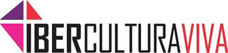 CONVOCATORIA PARA LA SELECCIÓN DE TEXTOS SOBRE POLÍTICAS CULTURALES DE BASE COMUNITARIA IBERCULTURA VIVA, 2016ANEXO 02: TÉRMINO DE AUTORÍA Y CESIÓN DE DERECHOSLA(S)/EL(LOS) AUTORA(S)/AUTOR(ES) del texto “(título)...”: .....(nombre completo)..... portador(as/es) del documento de identidad nº...., residente(s) y domiciliado(a/s) en .......... , y de acuerdo al capítulo VIII del reglamento de la Convocatoria para la selección de textos sobre políticas culturales de base comunitaria IberCultura Viva 2016 y sus bases generales, Declara(n):Ser autor(es/as) y titular(es) de los derechos autorales del texto y/o imagen(es), presentados a la convocatoria de selección de artículos sobre políticas culturales de base comunitaria, edición 2016 yAutoriza(n):Al Programa IberCultura Viva a publicar dicho texto, en formato impreso o electrónico, en una edición IberCultura Viva de distribución gratuita en el ámbito de los países miembros del programa*, y a la traducción del texto al español o portugués, según sea el caso.* Son países miembro del programa IberCultura Viva: Argentina, Brasil, Chile, Costa Rica, El Salvador, España, México, Paraguay, Perú y Uruguay. Fecha, local y firma. -------------